САРАТОВСКАЯ ГОРОДСКАЯ ДУМАРЕШЕНИЕ15.05.2020 № 66-528г. СаратовОб отмене решений Саратовской городской ДумыВ соответствии со статьей 43 Устава муниципального образования «Город Саратов»Саратовская городская ДумаРЕШИЛА:1.	Отменить решения Саратовской городской Думы:- от 14.12.2017 № 27-201 «Об утверждении Положения о порядке получения муниципальными служащими муниципального образования
«Город Саратов» разрешения представителя нанимателя (работодателя) участвовать на безвозмездной основе в управлении некоммерческими организациями в качестве единоличного исполнительного органа или вхождения в состав их коллегиальных органов управления»;- от 28.03.2019 № 48-357 «О внесении изменения в решение Саратовской городской Думы от 14.12.2017 № 27-201 «Об утверждении Положения о порядке получения муниципальными служащими муниципального образования «Город Саратов» разрешения представителя нанимателя (работодателя) участвовать на безвозмездной основе в управлении некоммерческими организациями в качестве единоличного исполнительного органа или вхождения в состав их коллегиальных органов управления».2.	Настоящее решение вступает в силу со дня его официального опубликования.Председатель Саратовской городской Думы                                                          В.В. МалетинГлава муниципальногообразования «Город Саратов»                                                            М.А. Исаев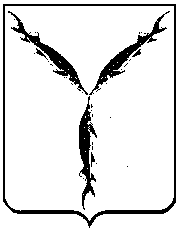 